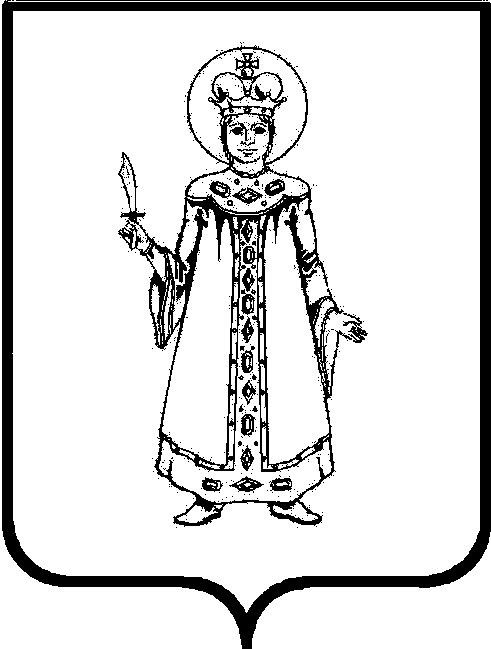 Администрация Угличского муниципального района Ярославской областиП Р И К А З                                                  НАЧАЛЬНИКА  УПРАВЛЕНИЯ  ОБРАЗОВАНИЯОт 11.03.2021 № 107/01-07О проведении VI муниципальной учебно-исследовательской конференции школьниковВ соответствии с календарным планом массовых мероприятий с участием обучающихся образовательных организаций Угличского муниципального района, с целью развития интеллектуального творчества обучающихся, привлечения их к научной исследовательской и проектной деятельности в контексте введения Федеральных государственных образовательных стандартов,ПРИКАЗЫВАЮ:Провести VI муниципальную учебно-исследовательскую конференцию школьников 30 апреля 2021 года.Утвердить:положение о VI муниципальной учебно-исследовательской конференции школьников (Приложение 1);состав оргкомитета VI муниципальной учебно-исследовательской конференции школьников (Приложение 2);Руководителям  образовательных организаций УМР обеспечить  организационные и технические условия для проведения VI  муниципальной учебно-исследовательской конференции школьников в своих образовательных организациях.Межшкольному методическому центру МОУ СОШ №8 г. Углича (руководитель: Лемехова Л.В.) обеспечить организационно-методическое сопровождение проведения VI муниципальной учебно-исследовательской конференции школьников.Контроль исполнения приказа возложить на заместителя начальника управления  образования О.В. Дерунову Начальник управления образования                                                  В.Ю. ИгнатьеваПриложение 1к приказу начальника управления образования Администрации Угличского муниципального района от   11.03.2021  №  107/01-07ПОЛОЖЕНИЕ о VI муниципальной учебно-исследовательской конференции школьников1. Общие положения1.1. VI муниципальная учебно-исследовательская конференция школьников (далее – Конференция) проводится Управлением образования Администрации Угличского муниципального района Ярославской области.1.2. Научно-методическое обеспечение конференции осуществляют Межшкольный методический центр МОУ СОШ № 8 г. Углича.1.3. Конференция проводится 30 апреля 2021 года в 11.00 на базе образовательных организаций  УМР в дистанционном формате.1.4. Информационная поддержка Конференции осуществляется на сайте Межшкольного методического центра (www.mmc-uglich.ru) 2. Цели и задачи конференцииЦелями и задачами конференции являются: развитие интеллектуального творчества обучающихся, привлечение их к научной исследовательской и проектной деятельности в контексте введения ФГОС; выявление и поддержка талантливых школьников; демонстрация и пропаганда достижений школьников в области научного творчества, опыта работы образовательных учреждений по организации проектной деятельности школьников;привлечение общественного внимания к решению вопросов выявления и поддержки талантливых детей; содействие повышению квалификации педагогических работников по вопросам работы с талантливыми школьниками.3. Участники конференции3.1. Участниками конференции могут быть обучающиеся 1–11 классов общеобразовательных учреждений и системы дополнительного образования Угличского муниципального района.3.2. Участниками конференции могут быть как отдельные учащиеся, так и творческие группы, но не более трех человек в составе группы. 4. Руководство конференцией4.1. Общее руководство конференцией осуществляется организационным комитетом (далее – Оргкомитет), состав которого утверждается приказом Управления образования Администрации Угличского муниципального района. 4.1.1. Оргкомитет:проводит работу по подготовке и проведению конференции; формирует экспертные комиссии для каждой секции конференции и утверждает их протоколом заседания оргкомитета;утверждает план проведения конференции, требования к содержанию и оформлению работы (согласно Приложению 1 к Положению), рекомендации экспертным комиссиям о порядке работы и критериях оценки (согласно Приложению 2 к Положению) и список участников конференции;решает другие вопросы по организации работы конференции. 4.2. Экспертные комиссии из учителей-предметников формируются на заседании МО в марте текущего года, осуществляют экспертизу представленных работ, руководствуясь в своей деятельности Положением о VI муниципальной учебно-исследовательской конференции школьников (далее – Положение).5. Заявки на участие в конференции5.1. Заявки на участие в конференции представляются образовательными учреждениями в оргкомитет в электронном варианте до 15 апреля 2021 года. Заявка должна быть выслана на электронный адрес mmc-uglich@yandex.ru с указанием темы письма в формате «ОУ. Конференция школьников ФИО руководителя работы». На каждую работу должна быть отдельная заявка. Заявка должна быть выслана на русском языке в виде пакета документов:анкета участника (Приложение 3 к Положению);текст работы (в файле формата MS Word не более 10 страниц согласно Приложению 1 к Положению, с титульным листом согласно Приложению 4 к Положению);5.2. Присылая свою работу на конкурс, автор (коллектив участников) автоматически дает право организаторам на публикацию работы в сборнике материалов Конференции.5.3. Заявки, не соответствующие требованиям настоящего Положения, могут быть отклонены оргкомитетом.6. Порядок проведения конференции6.1. Заочный этап.6.1.1. Все работы, предполагающиеся к участию в конференции  и оформленные в соответствии с требованиями, подлежат предварительной проверке, которую осуществляют экспертные комиссии в срок с 15  апреля  по 23 апреля  2021 года. Экспертные комиссии проверяют представленные работы в соответствии с критериями.Экспертная комиссия в случае несоответствия работы утвержденным требованиям заявленной секции имеет право направить работу на рассмотрение в другую секцию.В случае если в работе есть нарушение авторских прав, экспертная комиссия сообщает авторам об отклонении работы  от  участия в Конференции 23.04.2021.6.2. Очный этап (дистанционно на платформе ZOOM).6.2.1. Конференция предполагает публичные выступления участников по результатам собственной учебно-исследовательской и проектной деятельности на предметных секциях. 6.2.2. Программа конференции формируется к 27 апреля 2021года.На конференции предусматривается работа предметных секций:1–2  классы:межпредметная секция3–4  классы:межпредметная секция5, 6 классы:межпредметная секция;математика, информатика и ИКТ;биология, экология; география;обществознание, история,  ОРКСЭ; русский язык, литература7–11 классы:межпредметная секция;математика, информатика и ИКТ, физика;химия, биология, экология;география, экономика, право, обществознание;история; ОРКСЭ;русский язык, литература;Секция для обучающихся учреждений дополнительного образованияВ случае, если экспертная комиссия секции отобрала менее 5 работ, оргкомитет имеет право на объединение секций. В случае отсутствия заявок на секцию секция не формируется. 6.2.3. Для доклада об основных положениях и результатах работы участникам конференции отводится 5 минут и 3 минуты для ответов на вопросы. Предметные секции могут посещать не только участники конференции, но и слушатели от образовательных учреждений Угличского муниципального района.6.2.4. Работа экспертных комиссий осуществляется в следующих формах:проверка представленных в Оргкомитет работ;организация работы секции (заслушивание докладов, ведение дискуссии);заседание для вынесения решений об участниках, занявших 1, 2 и 3 место, оглашения результатов и публичного анализа работы секции, ответов на вопросы участников по её работе. 7. Подведение итогов конференции7.1. По окончании работы предметных секций проводятся заседания экспертных комиссий, на которых выносятся решения об участниках, занявших 1, 2, 3 место в каждой секции.Все решения экспертной комиссии протоколируются. Экспертная комиссия утверждает список победителей и призеров конференции и выносит решения о награждении дипломами участников конференции, занявших 1, 2 и 3 место. Результаты публикуются на сайте ММЦ не позднее 01.05.2021.7.2. Все участники конференции получают электронный сертификат участника конференции.7.3. Участники конференции, занявшие 1 место, признаются победителями конференции и награждаются дипломами I степени. Участники конференции, занявшие 2 и 3 место, признаются призёрами конференции и награждаются дипломами II, III степени. 7.4. Научным руководителям победителей и призеров конференции объявляется благодарность Управления образования Администрации УМР.7.5. Оргкомитет может принять решение о награждении участников Поощрительными грамотами за оригинальные работы. Научные и иные организации могут учреждать для участников конференции специальные дипломы и награды.7.6. Апелляции по решению экспертного совета не принимаются. Замечания, вопросы, предложения по работе предметных секций рассматриваются в рамках секции. Замечания, вопросы, предложения по организации конференции принимаются Оргкомитетом.Приложение 2к приказу начальника управления образования Администрации Угличского муниципального районаот                      № Состав оргкомитетаПриложение 1к Положению о конференцииТребования к содержанию и оформлению работыРабота, представленная на конференцию, должна иметь характер проектной и /или учебно-исследовательской работы. Реферативные работы, информационные проекты к рассмотрению не принимаются.Требования к содержанию и оформлению работы соответствуют традиционным стандартам описания результатов исследований. Работа, представленная на конференцию, должна содержать:Титульный лист (наименование конференции, тему работы, сведения об авторах (ФИО, класс и учебное заведение, название населенного пункта) и научных руководителях (ФИО, должность, место работы).Оглавление (основные заголовки работы и соответствующие номера страниц).Введение (формулировка проблемы, отражение актуальности темы, определение целей и задач, краткий обзор используемой литературы и источников, степень изученности данного вопроса, характеристика личного вклада автора работы в решение избранной проблемы).Основную часть (информация, подразделенная на главы: описание рассматриваемых фактов, характеристика методов решения проблемы, сравнение известных и новых предлагаемых методов решения, обоснование выбранного варианта решения и т.д.).Заключение (выводы и результаты, полученные автором с указанием, если возможно, направления дальнейшей работы и предложения по возможному практическому использованию результатов работы).Список использованных источников и литературы (публикации, издания и источники, использованные автором, расположенные в алфавитном порядке и пронумерованные).Приложения (необязательная часть: иллюстративный материал (рисунки, схемы, карты, таблицы, фотографии и т. п.), который должен быть связан с основным содержанием). Оформление работыТекст работы предоставляется в файле MS Word в виде документа для печати на бумаге формата А4. Шрифт – типа Times New Roman Cyr, размер 12–14 пт, межстрочный интервал 1,5 – 2. Страницы должны быть пронумерованы.Имя файла – «Фамилия автора_РАБОТА.doc»Объем работы: не более 10 страниц (не считая титульного листа). Количество приложений не ограничено. Приложения должны быть пронумерованы и озаглавлены. В тексте на них должны содержаться ссылки.Приложение 2 к Положению о конференцииРекомендации экспертным комиссиям о порядке работы и критериях оценкиЭкспертные комиссии формируются Оргкомитетом Конференции из числа педагогов Угличского муниципального района. На заочном этапе Конференции экспертная комиссия проверяет работы на плагиат и оценивает работы согласно критериям проектных и учебно-исследовательских работ (таблица № 1). На конференции экспертная комиссия оценивает выступления по критериям публичного выступления (таблица № 2).Таблица 1Критерии оценки исследовательской работыШкала оценок:   3 балла — указанное качество проявляется в полной мере2 балла — указанное качество проявляется в значительной степени1 балл — указанное качество проявляется частично0 баллов — указанное качество отсутствует Критерии оценки практико-ориентированного проектаШкала оценок:   3 балла — указанное качество проявляется в полной мере2 балла — указанное качество проявляется в значительной степени1 балл — указанное качество проявляется частично0 баллов — указанное качество отсутствует Критерии оценки социального проектаШкала оценок:   3 балла — указанное качество проявляется в полной мере2 балла — указанное качество проявляется в значительной степени1 балл — указанное качество проявляется частично0 баллов — указанное качество отсутствует Таблица 2Критерии оценки публичного выступления (презентации доклада)Шкала оценок:   3 балла — указанное качество проявляется в полной мере2 балла — указанное качество проявляется в значительной степени1 балл — указанное качество проявляется частично0 баллов — указанное качество отсутствует Приложение 3к Положению о конференцииАнкета участника Фамилия, имя, отчество Пол (нужное подчеркнуть)	М	Ж	Дата рождения (число, месяц, год) Образовательное учреждение (ОУ), в котором выполнена работа (полное официальное название школы или центра дополнительного образования и т.п.)СоавторыКлассНазвание секции, для участия в которой направлена работа7. Тема работы 8. Фамилия, имя, отчество, должность научного руководителя Приложение 4к Положению о конференцииОбразец титульного листа работыVI муниципальная учебно-исследовательская конференция школьников Угличского муниципального районаЯрославской областиТипология речевых и языковых аномалий в творчестве Даниила ХармсаУчебно-исследовательская (или: проектная работа)Автор – Смирнова Оксана Петровна,обучающаяся 10 класса  средней школы № 8 г. УгличаНаучный руководитель –Петрова Мария Ивановна,учитель литературы МОУ СОШ № 7Углич 2021Демиденко С.И.начальник отдела развития общего,  дошкольного и дополнительного образования управления образования Угличского муниципального района;Лемехова Л.В. руководитель ММЦ МОУ СОШ №8Гудкова О.Нзаместитель руководителя ММЦ МОУ СОШ №8;Бакулин М.А.заместитель руководителя ММЦ МОУ СОШ №8;Петрова А.П.руководитель методического объединения учителей музыки;Бороздин А.М.руководитель методического объединения преподавателей основ безопасности жизнедеятельности;Гусева Е.Ю. руководитель методического объединения учителей истории и обществознания;Давыдова Л.В.руководитель методического объединения учителей изобразительного искусства;Соколова З.Ю.руководитель методического объединения учителей физики;Казанская А.Е., руководитель методического объединения учителей информатики;Калинина М.А. руководитель районного методического объединения учителей начальных классов;Киселева А.В. руководитель методического объединения учителей физической культуры;Белова Ю.А. руководитель районного методического объединения учителей математики;Кукушкина Н.А. руководитель методического объединения учителей биологии;Никитченко Е.В.руководитель методического объединения учителей химииНовиковой С.А., руководитель  методического объединения учителей технологии;Сушков Ю.И. руководитель методического объединения учителей технологии; Портнова Т.М., руководителю городского методического объединения учителей начальных классов;Решунова Е.С. руководитель методического объединения учителей русского языка и литературы;Рыбакова И.А. руководитель методического объединения учителей географии;Сытник М.В. руководителю методического объединения учителей иностранного языка;Шиганова Е.Н. руководитель городского методического объединения учителей математики.№Критерии оценкиКол-во баллов1.Критерии оценки содержания и качества исследованияКритерии оценки содержания и качества исследования1.1.Ясность и конкретность формулировки темы и проблемы исследования1.2.Четкость и содержательность формулировок цели, задач и гипотезы исследования1.3.Качество теоретической части исследования (использование авторитетных источников информации, их необходимость и достаточность)1.4.Адекватность выбранных методов исследования (достаточность выбранных методов, их соответствие задачам проводимого исследования и возрастным особенностям школьников)1.5.Ярко выраженный исследовательский характер работы1.6.Научность и доказательность исследования1.7.Четкость выводов, обобщающих исследование, и их связь с результатами1.8.Наличие всех компонентов исследования (проблема, цель, гипотеза, изучение теории, подбор методов исследования и практическое овладение ими, анализ и обобщение полученных результатов, собственные выводы)1.9.Взаимосвязь всех компонентов исследования2.Критерии оценки оформления исследовательской работыКритерии оценки оформления исследовательской работы2.1.Соответствие стандартам оформления (наличие титульного листа, оглавления, нумерации страниц, введения, заключения, библиографии)2.2.Целостность, логичность и ясность изложения2.2.Целостность, логичность и ясность изложения2.3.Эстетика оформления (продуманная система выделения, художественно-графическое качество эскизов, схем, рисунков, фото)За отсутствие орфографических, пунктуационных и грамматических ошибок добавляется 1 баллЗа отсутствие орфографических, пунктуационных и грамматических ошибок добавляется 1 баллОбщее количество балловОбщее количество баллов№Критерии оценкиПоказателиКол-во баллов1.Критерии оценки процесса и содержания проектной деятельностиКритерии оценки процесса и содержания проектной деятельностиКритерии оценки процесса и содержания проектной деятельности1.1.Актуальность проектаСовременность тематики проекта, востребованность проектируемого результата, обоснование актуальности 1.2.Проблемность Наличие и характер проблемы в замысле 1.3.Технологичность Наличие всех компонентов проекта: цели, задач, плана реализации, необходимых ресурсов, выводов о достигнутых результатах1.4.Взаимосвязь всех компонентов проектаВсе задачи проекта способствуют достижению цели.  План включает лишь те виды деятельности, которые направлены на решение задач. Результаты проекта соответствуют поставленной цели и задачам1.5.СодержательностьИнформативность при описании хода проекта, наличие рассуждений и выводов1.6.РезультативностьПолучены конкретные результаты, которые помогли достичь поставленной цели и способствуют решению проблемы проекта  2.Критерии оценки продукта проектной деятельностиКритерии оценки продукта проектной деятельностиКритерии оценки продукта проектной деятельности2.1.Практическая значимостьВозможность использования, прикладной характер продукта2.2.Эстетичность Соответствие формы и содержания, учет принципов гармонии и целостности, аккуратность2.3.Эксплуатационные качества Удобство, простота и безопасность использования 2.4.ОптимальностьНаилучшее сочетание параметров  (размера, формы, цветов и т.д.) 2.5.Оригинальность, уникальность Своеобразие, необычность 3.Критерии оценки оформления проектной работыКритерии оценки оформления проектной работыКритерии оценки оформления проектной работы3.1.Соответствие стандартам оформления Наличие титульного листа, оглавления, нумерации страниц, введения, заключения, библиографии  Целостность, логичность и ясность изложенияПродуманная система выделения; художественно-графическое качество эскизов, схем, рисунков, фотоОбщее количество балловОбщее количество балловОбщее количество баллов№Критерии оценкиКритерии оценкиПоказателиКол-во баллов1.Критерии оценки процесса и содержания проектной деятельностиКритерии оценки процесса и содержания проектной деятельностиКритерии оценки процесса и содержания проектной деятельностиКритерии оценки процесса и содержания проектной деятельности1.1.Актуальность проектаАктуальность проектаСовременность тематики проекта, востребованность проектируемого результата, обоснование актуальности 1.2.Проблемность Проблемность Наличие и характер проблемы в замысле 1.3.Технологичность Технологичность Наличие всех компонентов проекта: цели, задач, плана реализации, необходимых ресурсов, выводов о достигнутых результатах1.4.Взаимосвязь всех компонентов проектаВзаимосвязь всех компонентов проектаВсе задачи проекта способствуют достижению цели.  План включает лишь те виды деятельности, которые направлены на решение задач. Результаты проекта соответствуют поставленной цели и задачам1.5.СодержательностьСодержательностьИнформативность при описании хода проекта, наличие рассуждений и выводов1.6.РезультативностьРезультативностьПолучены конкретные результаты, которые помогли достичь поставленной цели, и способствуют решению проблемы проекта  2.Критерии оценки продуктивности социального проектаКритерии оценки продуктивности социального проектаКритерии оценки продуктивности социального проектаКритерии оценки продуктивности социального проекта2.1.Социальная значимостьСоциальная значимостьНаправленность  проекта на решение проблемы, значимой  для других людей2.2.Масштаб социальной деятельностиМасштаб социальной деятельностиДлительность и ритм мероприятий, круг лиц, которому адресован проект, соотношение детей и взрослых, число занятых в активных формах деятельности2.3.Социальные последствияСоциальные последствияСтепень влияния результатов проекта на решение социальных проблем2.4.Правомерность, допустимость деятельностиПравомерность, допустимость деятельностиСоблюдение законодательства и морально-этических норм в ходе реализации проекта2.5.Оригинальность замыслаОригинальность замыслаСвоеобразие, необычность 3.Критерии оценки оформления проектной работыКритерии оценки оформления проектной работыКритерии оценки оформления проектной работыКритерии оценки оформления проектной работы3.1.Соответствие стандартам оформления Наличие титульного листа, оглавления, нумерации страниц, введения, заключения, библиографии  Целостность, логичность и ясность изложенияПродуманная система выделения; художественно-графическое качество эскизов, схем, рисунков, фотоНаличие титульного листа, оглавления, нумерации страниц, введения, заключения, библиографии  Целостность, логичность и ясность изложенияПродуманная система выделения; художественно-графическое качество эскизов, схем, рисунков, фотоОбщее количество балловОбщее количество балловОбщее количество балловОбщее количество баллов3.Критерии оценки презентации исследовательской  работы, проектаКритерии оценки презентации исследовательской  работы, проекта3.1.Качество доклада (системность, композиционная целостность, полнота представления процесса, подходов к решению проблемы, четкость, ясность формулировок) 3.2.Наглядность и качество презентации (наличие четкого, доступного для восприятия, видеоряда: графики, схемы, макеты, мультимедийная презентация и др.) 3.3.Личностные проявления докладчика  (уверенность, владение собой, культура речи, поведения, удержание внимания аудитории, эмоциональная окрашенность речи) Общее количество балловОбщее количество баллов